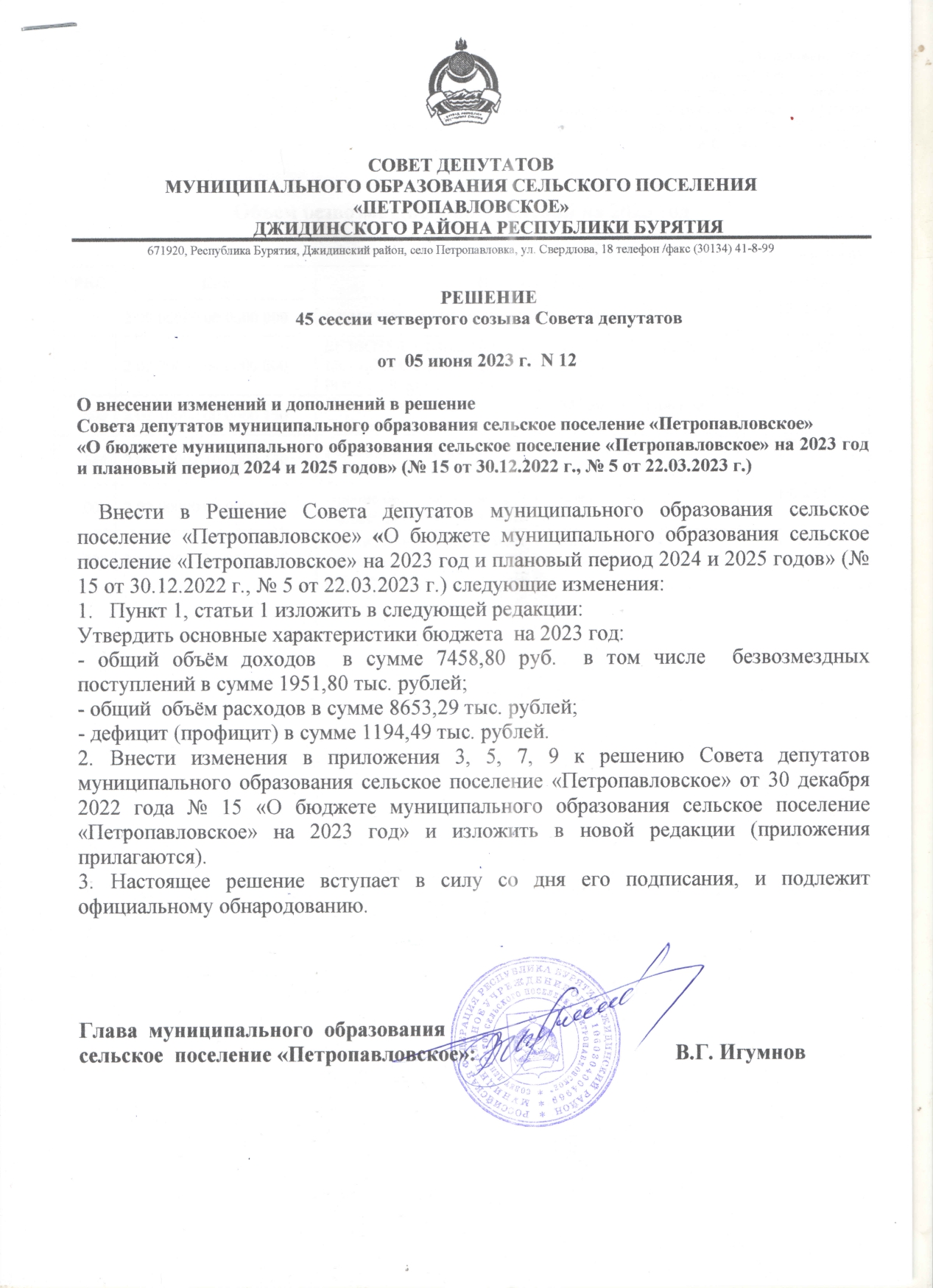 Приложение № 3к решению Совета депутатов      сельского поселения «Петропавловское»«О бюджете муниципального образования  сельское поселение«Петропавловское» на 2023 год и на плановый период 2024 и 2025 годов»от 05 июня 2023 года № 12Приложение № 5к решению Совета депутатов      сельского поселения «Петропавловское»«О бюджете муниципального образования  сельское поселение«Петропавловское» на 2023 год и на плановый период 2024 и 2025 годов»от 05 июня 2023 года № 12Приложение № 7к решению Совета депутатов      сельского поселения «Петропавловское»«О бюджете муниципального образования  сельское поселение«Петропавловское» на 2023 год и на плановый период 2024 и 2025 годов»от 05 июня 2023 года № 12Приложение № 9к решению Совета депутатов      сельского поселения «Петропавловское»«О бюджете муниципального образования  сельское поселение«Петропавловское» на 2023 год и на плановый период 2024 и 2025 годов»от 05 июня 2023 года № 12Объем безвозмездных поступлений на 2023 годОбъем безвозмездных поступлений на 2023 годОбъем безвозмездных поступлений на 2023 годОбъем безвозмездных поступлений на 2023 годОбъем безвозмездных поступлений на 2023 годОбъем безвозмездных поступлений на 2023 годОбъем безвозмездных поступлений на 2023 годОбъем безвозмездных поступлений на 2023 год(тыс. рублей)ГРБСКодНаименованиеСумма0002 00 00000 00 0000 000БЕЗВОЗМЕЗДНЫЕ ПОСТУПЛЕНИЯ1951,800002 02 00000 00 0000 000БЕЗВОЗМЕЗДНЫЕ ПОСТУПЛЕНИЯ ОТ ДРУГИХ БЮДЖЕТОВ БЮДЖЕТНОЙ СИСТЕМЫ РОССИЙСКОЙ ФЕДЕРАЦИИ1951,800002 02 10000 00 0000 150Дотации бюджетам бюджетной системы Российской Федерации20,908842 02 15001 10 0000 150Дотации бюджетам сельских поселений на выравнивание бюджетной обеспеченности20,900002 02 90000 00 0000 150Прочие безвозмездные поступления от других бюджетов бюджетной системы1930,908842 02 90054 10 0000 150Прочие безвозмездные поступления в бюджеты сельских поселений от бюджетов муниципальных районов1930,90Распределение бюджетных ассигнований по целевым статьям (муниципальным программам и непрограммным направлениям деятельности), видам расходов, ведомствам, а также по разделам, подразделам классификации расходов бюджета на 2023 годРаспределение бюджетных ассигнований по целевым статьям (муниципальным программам и непрограммным направлениям деятельности), видам расходов, ведомствам, а также по разделам, подразделам классификации расходов бюджета на 2023 годРаспределение бюджетных ассигнований по целевым статьям (муниципальным программам и непрограммным направлениям деятельности), видам расходов, ведомствам, а также по разделам, подразделам классификации расходов бюджета на 2023 годРаспределение бюджетных ассигнований по целевым статьям (муниципальным программам и непрограммным направлениям деятельности), видам расходов, ведомствам, а также по разделам, подразделам классификации расходов бюджета на 2023 годРаспределение бюджетных ассигнований по целевым статьям (муниципальным программам и непрограммным направлениям деятельности), видам расходов, ведомствам, а также по разделам, подразделам классификации расходов бюджета на 2023 годРаспределение бюджетных ассигнований по целевым статьям (муниципальным программам и непрограммным направлениям деятельности), видам расходов, ведомствам, а также по разделам, подразделам классификации расходов бюджета на 2023 годРаспределение бюджетных ассигнований по целевым статьям (муниципальным программам и непрограммным направлениям деятельности), видам расходов, ведомствам, а также по разделам, подразделам классификации расходов бюджета на 2023 годРаспределение бюджетных ассигнований по целевым статьям (муниципальным программам и непрограммным направлениям деятельности), видам расходов, ведомствам, а также по разделам, подразделам классификации расходов бюджета на 2023 годРаспределение бюджетных ассигнований по целевым статьям (муниципальным программам и непрограммным направлениям деятельности), видам расходов, ведомствам, а также по разделам, подразделам классификации расходов бюджета на 2023 годРаспределение бюджетных ассигнований по целевым статьям (муниципальным программам и непрограммным направлениям деятельности), видам расходов, ведомствам, а также по разделам, подразделам классификации расходов бюджета на 2023 годРаспределение бюджетных ассигнований по целевым статьям (муниципальным программам и непрограммным направлениям деятельности), видам расходов, ведомствам, а также по разделам, подразделам классификации расходов бюджета на 2023 годРаспределение бюджетных ассигнований по целевым статьям (муниципальным программам и непрограммным направлениям деятельности), видам расходов, ведомствам, а также по разделам, подразделам классификации расходов бюджета на 2023 годРаспределение бюджетных ассигнований по целевым статьям (муниципальным программам и непрограммным направлениям деятельности), видам расходов, ведомствам, а также по разделам, подразделам классификации расходов бюджета на 2023 годРаспределение бюджетных ассигнований по целевым статьям (муниципальным программам и непрограммным направлениям деятельности), видам расходов, ведомствам, а также по разделам, подразделам классификации расходов бюджета на 2023 год(тыс. рублей)Наименование Целевая статьяВид расходаГРБСРазделПодразделСуммаНаименование Целевая статьяВид расходаГРБСРазделПодразделСуммаРуководство и управление в сфере установленных функций  органов местного самоуправления99 999              1 055,01   Расходы на обеспечение функционирования высшего должностного лица муниципального образования99 999 910 20             1 055,01   Фонд оплаты труда государственных (муниципальных) органов и взносы по обязательному социальному страхованию99 999 910 20121                457,42   Общегосударственные вопросы99 999 910 2012188401                457,42   Функционирование высшего должностного лица субъекта Российской Федерации и органа местного самоуправления99 999 910 201218840102                457,42   Взносы по обязательному социальному страхованию на выплаты денежного содержания и иные выплаты работникам государственных (муниципальных) органов99 999 910 20129                138,14   Общегосударственные вопросы99 999 910 2012988401                138,14   Функционирование высшего должностного лица субъекта Российской Федерации и органа местного самоуправления99 999 910 201298840102                138,14   Общегосударственные вопросы99 999 S21 6012188401                352,88   Функционирование высшего должностного лица субъекта Российской Федерации и органа местного самоуправления99 999 S21 601218840102                352,88   Взносы по обязательному социальному страхованию на выплаты денежного содержания и иные выплаты работникам государственных (муниципальных) органов99 999 S21 60129                106,57   Общегосударственные вопросы99 999 S21 6012988401                106,57   Функционирование высшего должностного лица субъекта Российской Федерации и органа местного самоуправления99 999 S21 601298840102                106,57   Расходы на обеспечение функций  органов местного самоуправления 99 999 910 40             1 440,48   Фонд оплаты труда государственных (муниципальных) органов и взносы по обязательному социальному страхованию99 999 910 40121                672,07   Общегосударственные вопросы99 999 910 4012188401                672,07   Функционирование Правительства Российской Федерации, высших исполнительных органов государственной власти субъектов Российской Федерации, местных администраций99 999 910 401218840104                672,07   Взносы по обязательному социальному страхованию на выплаты денежного содержания и иные выплаты работникам государственных (муниципальных) органов99 999 910 40129                202,96   Общегосударственные вопросы99 999 910 4012988401                202,96   Функционирование Правительства Российской Федерации, высших исполнительных органов государственной власти субъектов Российской Федерации, местных администраций99 999 910 401298840104                202,96   Закупка работ, услуг в сфере информационно-коммуникационных технологий99 999 910 40242                    9,00   Общегосударственные вопросы99 999 910 4024288401                    9,00   Функционирование Правительства Российской Федерации, высших исполнительных органов государственной власти субъектов Российской Федерации, местных администраций99 999 910 402428840104                    9,00   Уплата прочих налогов, сборов и  иных платежей99 999 910 40852                  30,00   Общегосударственные вопросы99 999 910 4085288401                  30,00   Функционирование Правительства Российской Федерации, высших исполнительных органов государственной власти субъектов Российской Федерации, местных администраций99 999 910 408528840104                  30,00   Уплата иных платежей99 999 910 40853                    7,00   Общегосударственные вопросы99 999 910 4085388401                    7,00   Функционирование Правительства Российской Федерации, высших исполнительных органов государственной власти субъектов Российской Федерации, местных администраций99 999 910 408538840104                    7,00   Уплата налога на имущество   99 999 912 97                  60,00   Уплата налога на имущество организаций и земельного налога99 999 912 97851                  60,00   Уплата налога на имущество организаций и земельного налога99 999 912 9785188401                  60,00   Уплата налога на имущество организаций и земельного налога99 999 912 978518840104                  60,00   Расходы на обеспечение функций  органов местного самоуправления 99 999 S21 60                459,45   Фонд оплаты труда государственных (муниципальных) органов и взносы по обязательному социальному страхованию99 999 S21 60121                352,88   Общегосударственные вопросы99 999 S21 60121884                352,88   Функционирование Правительства Российской Федерации, высших исполнительных органов государственной власти субъектов Российской Федерации, местных администраций99 999 S21 601218840104                352,88   Взносы по обязательному социальному страхованию на выплаты денежного содержания и иные выплаты работникам государственных (муниципальных) органов99 999 S21 60129                106,57   Общегосударственные вопросы99 999 S21 60129884                106,57   Функционирование Правительства Российской Федерации, высших исполнительных органов государственной власти субъектов Российской Федерации, местных администраций99 999 S21 601298840104                106,57   Межбюджетные трансферты бюджетам муниципальных районов из бюджетов сельских поселений на осуществление части полномочий по решению вопросов местного значения в соответствии с заключенными соглашениями 99 999 743 01                  22,00   Межбюджетные трансферты на осуществление части полномочий в части осуществления внешнего муниципального финансового контроля99 999 743 01                  22,00   Иные межбюджетные трансферты99 999 743 01540                  22,00   Общегосударственные вопросы99 999 743 0154088401                  22,00   Обеспечение деятельности финансовых, налоговых и таможенных органов и органов финансового (финансово-бюджетного) надзора (при наличии финансового органа)99 999 743 015408840106                  22,00   Прочие расходы99 999 886 01                  50,00   Резервные средства местных администраций99 999 886 01870                  50,00   Резервные средства99 999 886 018708840111                  50,00   Расходы на обеспечение деятельности (оплата услуг) муниципальных учреждений999 99 183 00             5 511,95   Расходы на обеспечение деятельности (оплата услуг) учреждений хозяйственного обслуживания999  99 183 59             5 217,37   Субсидии автономным учреждениям на финансовое обеспечение государственного (муниципального) задания на оказание государственных (муниципальных) услуг (выполнение работ)999 99 183 59621             5 217,37   Общегосударственные вопросы999 99 183 5962188401             5 217,37   Другие общегосударственные вопросы999 99 183 596218840113             5 217,37   Прочая закупка товаров, работ и услуг для обеспечения государственных (муниципальных) нужд 999 99 882 162448840113                    3,50   Межбюджетные трансферты бюджетам муниципальных районов из бюджетов сельских поселений на осуществление части полномочий по решению вопросов местного значения в соответствии с заключенными соглашениями 999 99 744 01                195,30   Межбюджетные трансферты на осуществление части полномочий по осуществлению контроля в сфере благоустройства999 99 744 01540                195,30   Межбюджетные трансферты999 99 744 0154088401                195,30   Иные межбюджетные трансферты999 99 744 015408840113                195,30   Уплата иных платежей999 99 882 998538840113                  95,78   Выполнение других обязательств муниципального образования999 99 882 00                  41,14   Прочая закупка товаров, работ и услуг для обеспечения государственных (муниципальных) нужд 999 99 744 10244                    1,84   Жилищно-коммунальное хозяйство999 99 744 1024488405                    1,84   Жилищное хозяйство999 99 744 102448840501                    1,84   Осуществление мероприятий, связанных с владением, пользованием и распоряжением имуществом, находящимся в муниципальной собственности999 99 882 10                  39,30   Прочая закупка товаров, работ и услуг для обеспечения государственных (муниципальных) нужд 999 99 882 10244                  39,30   Жилищно-коммунальное хозяйство999 99 882 1024488405                  39,30   Жилищное хозяйство999 99 882 102448840501                  39,30   Коммунальное хозяйство                113,89   Закупка товаров, работ и услуг для обеспечения государственных (муниципальных) нужд999 99 882  99247                110,48   Прочая закупка товаров, работ и услуг для обеспечения государственных (муниципальных) нужд 999 99 882  992478840502                110,48   Выполнение функций органами местного самоуправления999 99 882  99800                    3,41   Исполнение судебных актов999 99 882  99830                    3,41   Исполнение судебных актов Российской Федерации и мировых соглашений по возмещению причиненного вреда999 99 882 998318840502                    3,41   Благоустройство                170,00   Расходы по республиканскому конкурсу "Лучшее территориальное общественное самоуправление"9999974030                170,00   Социальное обеспечение и иные выплаты населению9999974030300                170,00   Иные выплаты населению99999740303608840503                170,00   Культура999 99 742 00                190,32   Межбюджетные трансферты бюджетам муниципальных образований из бюджетов сельских поселений на осуществление части полномочий по созданию условий для организации досуга и обеспечения жителей поселений услугами организаций культуры999 99 742 00                190,32   Межбюджетные трансферты на осуществление части полномочий по вопросам в области культуры999 99 742 01500                190,32   Межбюджетные трансферты999 99 742 0150088408                190,32   Иные межбюджетные трансферты999 99 742 015408840801                190,32   Физическая культура и спорт999 99 882 60                  58,50   Физическая культура999 99 882 00                  58,50   Расходы на проведение мероприятий в области физической культуры и  спорта 999 99 882 60                  58,50   Закупка товаров, работ и услуг для государственных (муниципальных) нужд999 99 882 60200884                  20,00   Иные закупки товаров, работ и услуг для обеспечения государственных (муниципальных) нужд999 99 882 60240884                  20,00   Прочая закупка товаров, работ и услуг для обеспечения государственных (муниципальных) нужд 999 99 882 602448841101                  20,00   Социальное обеспечение и иные выплаты населению999 99 882 60300884                  38,50   Физическая культура   999 99 882 603508841101                  38,50   ИТОГО РАСХОДОВ             8 653,29   Ведомственная структура расходов местного бюджета на 2023 годВедомственная структура расходов местного бюджета на 2023 годВедомственная структура расходов местного бюджета на 2023 годВедомственная структура расходов местного бюджета на 2023 годВедомственная структура расходов местного бюджета на 2023 годВедомственная структура расходов местного бюджета на 2023 годВедомственная структура расходов местного бюджета на 2023 годВедомственная структура расходов местного бюджета на 2023 годВедомственная структура расходов местного бюджета на 2023 годВедомственная структура расходов местного бюджета на 2023 годВедомственная структура расходов местного бюджета на 2023 годВедомственная структура расходов местного бюджета на 2023 годВедомственная структура расходов местного бюджета на 2023 годВедомственная структура расходов местного бюджета на 2023 годВедомственная структура расходов местного бюджета на 2023 годВедомственная структура расходов местного бюджета на 2023 год(тыс. рублей)№ п/пНаименование ГРБСРазделПодразделЦелевая статьяВид расходаСумма№ п/пНаименование ГРБСРазделПодразделЦелевая статьяВид расходаСумма1Администрация сельского поселения "Петропавловское"8848 179,081ОБЩЕГОСУДАРСТВЕННЫЕ ВОПРОСЫ884018 079,441Функционирование высшего должностного лица субъекта Российской Федерации и органа местного самоуправления88401021 055,011Руководство и управление в сфере установленных функций  органов местного самоуправления884010299 999 910 00595,561Расходы на обеспечение функционирования высшего должностного лица муниципального образования884010299 999 910 20595,561Расходы на выплату персоналу в целях обеспечения выполнения функций государственными (муниципальными) органами, казенными учреждениями, органами управления государственными внебюджетными фондами884010299 999 910 20100595,561Фонд оплаты труда государственных (муниципальных) органов и взносы по обязательному социальному страхованию884010299 999 910 20121457,421Взносы по обязательному социальному страхованию на выплаты денежного содержания и иные выплаты работникам государственных (муниципальных) органов884010299 999 910 20129138,141Расходы на выплату персоналу в целях обеспечения выполнения функций государственными (муниципальными) органами, казенными учреждениями, органами управления государственными внебюджетными фондами884010299 999 S21 06100459,451Фонд оплаты труда государственных (муниципальных) органов и взносы по обязательному социальному страхованию884010299 999 S21 06121352,881Взносы по обязательному социальному страхованию на выплаты денежного содержания и иные выплаты работникам государственных (муниципальных) органов884010299 999 S21 06129106,571Функционирование Правительства Российской Федерации, высших исполнительных органов государственной власти субъектов Российской Федерации, местных администраций88401041 440,481Руководство и управление в сфере установленных функций  органов местного самоуправления884010499 999 910 00921,031Расходы на обеспечение функций  органов местного самоуправления 884010499 999 910 40921,031Расходы на выплату персоналу в целях обеспечения выполнения функций государственными (муниципальными) органами, казенными учреждениями, органами управления государственными внебюджетными фондами884 01 0499 999 910 40100875,031Фонд оплаты труда государственных (муниципальных) органов и взносы по обязательному социальному страхованию884010499 999 910 40121672,071Взносы по обязательному социальному страхованию на выплаты денежного содержания и иные выплаты работникам государственных (муниципальных) органов884010499 999 910 40129202,961Закупка товаров, работ и услуг для государственных (муниципальных) органов884010499 999 910 402009,001Закупка работ, услуг в сфере информационно-коммуникационных технологий884010499 999 910 402429,001Иные межбюджетные ассигнования88401 0499 999 910 4080037,001Уплата прочих налогов, сборов и  иных платежей884010499 999 910 4085230,001Уплата иных платежей884010499 999 910 408537,001Уплата налога на имущество   884010499 999 912 9760,001Иные межбюджетные ассигнования884010499 999 912 9780060,001Уплата налога на имущество организаций и земельного налога884010499 999 912 9785160,001Расходы на выплату персоналу в целях обеспечения выполнения функций государственными (муниципальными) органами, казенными учреждениями, органами управления государственными внебюджетными фондами884010499 999 S21 06100459,451Фонд оплаты труда государственных (муниципальных) органов и взносы по обязательному социальному страхованию884010499 999 S21 06121352,881Взносы по обязательному социальному страхованию на выплаты денежного содержания и иные выплаты работникам государственных (муниципальных) органов884010499 999 S21 06129106,571Обеспечение деятельности финансовых, налоговых и таможенных органов и органов финансового (финансово-бюджетного) надзора (при наличии финансового органа)884010622,001Межбюджетные трансферты бюджетам муниципальных районов из бюджетов сельских поселений на осуществление части полномочий по решению вопросов местного значения в соответствии с заключенными соглашениями 884010699 999 743 0122,001Межбюджетные трансферты на осуществление части полномочий в части осуществления внешнего муниципального финансового контроля884010699 999 743 0122,001Межбюджетные трансферты884010699 999 743 0150022,001Иные межбюджетные трансферты884010699 999 743 0154022,001Резервные средства884011150,001Резервные средства местных администраций884011199 999 886 0150,001Прочие расходы884011199 999 886 0187050,001Другие общегосударственные вопросы8840113           5 511,95   1Расходы на обеспечение деятельности (оплата услуг) муниципальных учреждений8840113           5 412,67   1Расходы на обеспечение деятельности (оплата услуг) учреждений хозяйственного обслуживания8840113999  99 183 59           5 217,37   1Предоставление субсидий бюджетным, автономным учреждениям и иным некоммерческим организациям8840113999 99 183 59600           5 217,37   1Субсидии автономным учреждениям 8840113999 99 183 59620           5 217,37   1Субсидии автономным учреждениям на финансовое обеспечение государственного (муниципального) задания на оказание государственных (муниципальных) услуг (выполнение работ)8840113999 99 183 596215 217,371Прочая закупка товаров, работ и услуг для обеспечения государственных (муниципальных) нужд 8840113999 99 882 162443,501Межбюджетные трансферты бюджетам муниципальных районов из бюджетов сельских поселений на осуществление части полномочий по решению вопросов местного значения в соответствии с заключенными соглашениями 8840113195,301Межбюджетные трансферты на осуществление части полномочий по осуществлению контроля в сфере благоустройства8840113195,301Межбюджетные трансферты8840113999 99 744 01195,301Иные межбюджетные трансферты8840113999 99 744 01540195,301Уплата иных платежей8840113999 99 882 9985395,781ЖИЛИЩНО - КОММУНАЛЬНОЕ ХОЗЯЙСТВО8840541,141Жилищное хозяйство884050141,141Осуществление мероприятий, связанных с владением, пользованием и распоряжением имуществом, находящимся в муниципальной собственности884050141,141Прочая закупка товаров, работ и услуг для государственных (муниципальных) органов8840501999 99 744 102001,841Прочая закупка товаров, работ и услуг для обеспечения государственных (муниципальных) нужд 8840501999 99 744 102441,841Выполнение других обязательств муниципального образования8840501999 99 882 0039,301Осуществление мероприятий, связанных с владением, пользованием и распоряжением имуществом, находящимся в муниципальной собственности8840501999 99 882 1039,301Закупка товаров, работ и услуг для государственных (муниципальных) органов8840501999 99 882 1020039,301Прочая закупка товаров, работ и услуг для обеспечения государственных (муниципальных) нужд 8840501999 99 882 1024439,301Коммунальное хозяйство8840502113,891Закупка товаров, работ и услуг для обеспечения государственных (муниципальных) нужд8840502999 99 882  99240110,481Прочая закупка товаров, работ и услуг для обеспечения государственных (муниципальных) нужд 8840502999 99 882  99247110,481Выполнение функций органами местного самоуправления8840502999 99 882  998003,411Исполнение судебных актов8840502999 99 882  998303,411Исполнение судебных актов Российской Федерации и мировых соглашений по возмещению причиненного вреда8840502999 99 882 998313,411Благоустройство8840503170,001Расходы по республиканскому конкурсу "Лучшее территориальное общественное самоуправление"8840503170,001Социальное обеспечение и иные выплаты населению8840503999 99 740 30300170,001Иные выплаты населению8840503999 99 740 30360170,001Культура8840801190,321Межбюджетные трансферты бюджетам муниципальных образований из бюджетов сельских поселений на осуществление части полномочий по созданию условий для организации досуга и обеспечения жителей поселений услугами организаций культуры8840801190,321Межбюджетные трансферты на осуществление части полномочий по вопросам в области культуры8840801999 99 742 01500190,321Межбюджетные трансферты8840801999 99 742 01500190,321Иные межбюджетные трансферты8840801999 99 742 01540190,321ФИЗИЧЕСКАЯ КУЛЬТУРА И СПОРТ8841158,501Физическая культура884110158,501Расходы на проведение мероприятий в области физической культуры и  спорта 8841101999 99 882 6058,501Прочая закупка товаров, работ и услуг для обеспечения государственных (муниципальных) нужд 8841101999 99 882 6020020,001Иные закупки товаров, работ и услуг для обеспечения государственных (муниципальных) нужд8841101999 99 882 6024020,001Прочая закупка товаров, работ и услуг для обеспечения государственных (муниципальных) нужд 8841101999 99 882 6024420,001Социальное обеспечение и иные выплаты населению8841101999 99 882 6030038,501Премии и гранты8841101999 99 882 6035038,50ВСЕГО РАСХОДОВВСЕГО РАСХОДОВ8 653,29Источники финансирования дефицита местного бюджета на 2023 годИсточники финансирования дефицита местного бюджета на 2023 годИсточники финансирования дефицита местного бюджета на 2023 годИсточники финансирования дефицита местного бюджета на 2023 годИсточники финансирования дефицита местного бюджета на 2023 годИсточники финансирования дефицита местного бюджета на 2023 год(тыс. рублей)КодНаименованиесумма000 01 05 00 00 00 0000 000Изменение остатков средств на счетах по учету средств бюджета1194,49000 01 05 00 00 00 0000 500Увеличение остатков средств бюджетов-7458,80000 01 05 02 00 00 0000 500Увеличение прочих остатков средств бюджетов  -7458,80000 01 05 02 01 00 0000 510Увеличение прочих остатков денежных средств бюджетов-7458,80884 01 05 02 01 10 0000 510Увеличение прочих остатков средств бюджетов сельских поселений-7458,80000 01 05 00 00 00 0000 600Уменьшение остатков средств бюджетов8653,29000 01 05 02 00 00 0000 600Уменьшение прочих остатков средств бюджетов   8653,29000 01 05 02 01 00 0000 610Уменьшение прочих остатков денежных средств бюджетов8653,29884 01 05 02 01 10 0000 610Уменьшение прочих остатков средств бюджетов сельских поселений8653,29Итого0,0